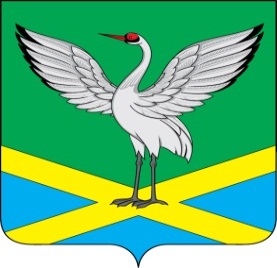 Совет городского поселения «Забайкальское»муниципального района  «Забайкальский район»IV-го созываРЕШЕНИЕот « 27 » октября   2017 года                                                               № 74О принятии проекта решения Совета городского поселения «Забайкальское»  «О внесении изменений и дополнений в Устав городского поселения «Забайкальское, принятый решением Совета городского поселения «Забайкальское» от 20 ноября 2014 года № 104Для приведения Устава городского поселения «Забайкальское» в соответствие с Федеральным законом «Об общих принципах организации местного  самоуправления в Российской Федерации» от 06.10.2003 года № 131 - ФЗ, руководствуясь статьёй 44 Федерального закона «Об общих принципах организации местного самоуправления в Российской Федерации», частью 2 статьи 36 Устава городского поселения «Забайкальское»,  Совет городского поселения «Забайкальское» решил: 1. Принять проект решения Совета городского поселения «Забайкальское» «О внесении изменений и дополнений в Устав городского поселения «Забайкальское», принятый решением Совета городского поселения «Забайкальское» от 20 ноября 2014 года № 104; вынести на общественное обсуждение и опубликовать  его в информационном  вестнике «Вести Забайкальска» (Приложение №1).2. Принять Положение «Порядок учета предложений по проекту решения о внесении изменений и дополнений в Устав городского поселения «Забайкальское», согласно приложению № 2.     3. Назначить публичные слушания по проекту решения Совета городского поселения «Забайкальское» «О внесении изменений и дополнений в Устав городского поселения «Забайкальское» муниципального района «Забайкальский район» на 21.11. 2017 года в 10-00 часов местного времени.4. Определить местом проведения публичных слушаний  кабинет Совета городского поселения «Забайкальское» (п.г.т. Забайкальск  ул. Красноармейская, 11). 5. Установить, что предложения и рекомендации по обсуждаемому вопросу заинтересованными лицами вносятся не позднее, чем за 5 дней до даты проведения  публичных слушаний в рабочую группу по рассмотрению предложений «О внесении изменений в Устав городского поселения «Забайкальское» муниципального района «Забайкальский район», утвержденную решением Совета городского поселения «Забайкальское» от 21.10.2016 года № 12. Участие граждан в обсуждении проекта решения Совета городского поселения «Забайкальское», вынесенного на публичные слушания, осуществляется в соответствии с Положением проведения публичных слушаний в городском поселении «Забайкальское» принятым решением Совета городского поселения «Забайкальское» от 03.04.2013г № 32.6. Опубликовать настоящее решение в информационном вестнике «Вести Забайкальска».Глава городского поселения «Забайкальское»                                                        О.Г.ЕрмолинПриложение № 1 решения Совета городского поселения «Забайкальское»от 27 октября  2017 года № 74                                               ПРОЕКТ                                             РЕШЕНИЯ                       СОВЕТА ГОРОДСКОГО ПОСЕЛЕНИЯ                                                                                               «ЗАБАЙКАЛЬСКОЕ»О внесении изменений и дополнений в Устав городского поселения «Забайкальское», принятый решением Совета городского поселения «Забайкальское»  от 20 ноября 2014 года № 104	Для приведения Устава городского поселения «Забайкальское» в соответствие с Федеральным законом «Об общих принципах организации местного самоуправления в Российской Федерации» от 06.10.2003 года № 131 - ФЗ, руководствуясь пунктом 1 части 4 статьи 25 Устава городского поселения «Забайкальское»,  с учетом протеста прокуратуры Забайкальского района № 07-23а-2017/1663 от 25.05.2017г, Совет городского поселения «Забайкальское» решил: Внести в Устав городского поселения «Забайкальское», принятый решением Совета городского поселения «Забайкальское» от  20 ноября 2014 года № 104 следующие изменения и дополнения:    Часть 1 статьи 8 Устава дополнить пунктом 4.1. следующего содержания:«4.1)  осуществление в ценовых зонах теплоснабжения муниципального контроля за выполнением единой теплоснабжающей организацией мероприятий по строительству, реконструкции и (или) модернизации объектов теплоснабжения, необходимых для развития, повышения надежности и энергетической эффективности системы теплоснабжения и определенных для нее в схеме теплоснабжения в пределах полномочий, установленных Федеральным законом «О теплоснабжении»;»Часть 1 статьи 9 Устава дополнить пунктом 14 следующего содержания:«14) оказание содействия развитию физической культуры и спорта инвалидов, лиц с ограниченными возможностями здоровья, адаптивной физической культуры и адаптивного спорта.»Часть 4 статьи 22 Устава  изложить в следующей  редакции:«4. Порядок назначения и проведения опроса граждан определяется нормативными правовыми актами Совета городского поселения «Забайкальское»  в соответствии с законом субъекта Российской Федерации.»Статю 25 Устава дополнить частью 8.1. следующего содержания:«8.1.  Совет городского поселения «Забайкальское» обладает правом законодательной инициативы в Законодательном Собрании Забайкальского края.»Часть 8 статьи 27 изложить в следующей редакции:«8. В случае досрочного прекращения полномочий главы городского поселения выборы главы поселения, избираемого на муниципальных выборах, проводятся в сроки, установленные Федеральным законом от 12 июня 2002 года № 67-ФЗ «Об основных гарантиях избирательных прав и права на участие в референдуме граждан Российской Федерации. »Части 7-10 статьи 32 Устава  исключить.Статью 31 Устава дополнить частью 14 следующего содержания:«14. Встречи депутата с избирателями проводятся в помещениях, специально отведенных местах, а также на внутридворовых территориях при условии, что их проведение не повлечет за собой нарушение функционирования объектов жизнеобеспечения, транспортной или социальной инфраструктуры, связи, создание помех движению пешеходов и (или) транспортных средств либо доступу граждан к жилым помещениям или объектам транспортной или социальной инфраструктуры. Уведомление органов исполнительной власти субъекта Российской Федерации или органов местного самоуправления о таких встречах не требуется. При этом депутат вправе предварительно проинформировать указанные органы о дате и времени их проведения.  Органы местного самоуправления определяют специально отведенные места для проведения встреч депутатов с избирателями, а также определяют перечень помещений, предоставляемых органами местного самоуправления для проведения встреч депутатов с избирателями, и порядок их предоставления.  Встречи депутата с избирателями в форме публичного мероприятия проводятся в соответствии с законодательством Российской Федерации о собраниях, митингах, демонстрациях, шествиях и пикетированиях.  Воспрепятствование организации или проведению встреч депутата с избирателями в форме публичного мероприятия, определяемого законодательством Российской Федерации о собраниях, митингах, демонстрациях, шествиях и пикетированиях, влечет за собой административную ответственность в соответствии с законодательством Российской Федерации. »Абзац 3 части 3 статьи 36 Устава  изложить в следующей редакции:«Изменения и дополнения, внесенные в устав городского поселения и изменяющие структуру органов местного самоуправления, разграничение полномочий между органами местного самоуправления (за исключением случаев приведения устава городского поселения в соответствие с федеральными законами, а также изменения полномочий, срока полномочий, порядка избрания выборных должностных лиц местного самоуправления), вступают в силу после истечения срока полномочий Совета городского поселения, принявшего муниципальный правовой акт о внесении указанных изменений и дополнений в устав городского поселения».Часть 7 статьи 39 Устава  изложить в следующей редакции:«7. Муниципальные нормативные правовые акты, затрагивающие права, свободы и обязанности человека и гражданина, устанавливающие правовой статус организаций, учредителем которых выступает городское поселение, а также соглашения, заключаемые между органами местного самоуправления, вступают в силу после их официального опубликования (обнародования).»Приложение № 2 к решению Совета городского поселения «Забайкальское» № 74  от « 27 » октября   2017г.Порядок учета предложений по проекту решения о внесении изменений и дополнений в Устав городского поселения «Забайкальское» муниципального района «Забайкальский район»    Настоящий порядок в соответствии с требованиями статьи 44 ФЗ-131 от 06.10.2003 ода «Об общих принципах организации местного самоуправления в Российской Федерации», части 2  статьи 38 Устава городского поселения «Забайкальское» определяет порядок внесения рассмотрения и учета предложений по проекту решения о внесении изменений и дополнений в Устав городского поселения «Забайкальское» муниципального района «Забайкальский район».    Настоящий  порядок имеет целью обеспечение реализации населением городского поселения «Забайкальское» своего конституционного права на осуществление местного самоуправления.1.Общие положения    1.1.Предложения по проекту решения о внесении изменений и дополнений в Устав городского поселения «Забайкальское» муниципального района «Забайкальский район» (далее по тексту проекту решения о внесении изменений и дополнений в Устав) могут выявляться посредством письменного обращения и на публичных слушаниях.    Предложения по проекту решения о внесении изменений и дополнений в  Устав могут вносится:    - депутатами Совета городского поселения «Забайкальское»;    - главой городского поселения «Забайкальское»;    - гражданами, проживающими на территории городского поселения «Забайкальское» в порядке индивидуальных или коллективных обращений:     - общественными объединениями, политическим партиями;     - органами территориального общественного самоуправления городского поселения «Забайкальское»;     1.2. Предложения по проекту решения о внесении изменений и дополнений в  Устав вносятся в письменном виде и подлежат регистрации по прилагаемой форме.     1.3. Участие граждан в обсуждении проекта  решения о внесении изменений и дополнений в Устав на публичных слушаниях осуществляется в соответствии с Положением «О порядке проведения публичных слушаниях в городском поселении «Забайкальское».2. Порядок внесения и рассмотрения поступивших предложений по проекту  о внесении изменений и дополнений в Устав.      2.1. Предложения в проект  решения о внесении изменений и дополнений в  Устав вносятся в Совет городского поселения «Забайкальское» в двадцатидневный срок с момента опубликования (обнародования) проекта  решения о внесении изменений и дополнений в Устав.      2.2. Рабочая группа, сформированная Советом городского поселения «Забайкальское» для проведения публичных слушаний изучает, анализирует и обобщает предложения в проект  решения о внесении изменений и дополнений в  Устав, внесенные в Совет городского поселения «Забайкальское».      2.3. Предложения, внесенные в проект решения о внесении изменений и дополнений в  Устав не должны противоречить Конституции Российской Федерации, требованиям Федерального закона «Об общих принципах организации местного самоуправления в Российской Федерации» от 06.10.2003 года № 131-ФЗ, другим  федеральным законам и иным нормативным правовым актам Российской Федерации, Уставу Забайкальского края иным нормативным правовым актам.         2.4.Предложения в проект  решения о внесении изменений и дополнений в  Устав также должны соответствовать следующим требованиям:     - обеспечивать однозначное толкование предложений проекта  решения о внесении изменений и дополнений в  Устав;     - не допускать противоречия либо несогласованности с иными положениями проекта решения о внесении изменений и дополнений в  Устав.      2.5 Предложения по  проекту решения о внесении изменений и дополнений в  Устав, поступившие после истечения срока, указанного п.п.2.1 настоящего порядка и (или) не содержащие сведений установленных прилагаемой формы рассмотрению не подлежат.      Предложения  по  проекту решения о внесении изменений и дополнений в  Устав, поступившие в Совет городского поселения «Забайкальское», не отвечающие требованиям, установленным п.п. 2.3 настоящего Порядка подлежат отклонению рабочей группой.       По итогам изучения и обобщения внесенных предложений в проект муниципального правового акта о внесении изменений и дополнений в Устав рабочая группа составляет заключение      Заключение рабочей группы по внесенным предложениям в проект  решения о внесении изменений и дополнений в  Устав должно содержать следующие положения:      – общее количество поступивших предложений в проект решения о внесении изменений и дополнений в  Устав;      – предложения в проект  решения о внесении изменений и дополнений в  Устав, рекомендованные рабочей группой к отклонению;      – предложения в проект  решения о внесении изменений и дополнений в  Устав, рекомендуемые рабочей группой для внесения в проект решения о внесении изменений и дополнений в  Устав.     3.  Порядок учета  поступивших предложений в проект решения о внесении изменений и дополнений в  Устав
   3.1. Рабочая группа представляет в профильную постоянную комиссию свое заключение и материалы деятельности рабочей группы с приложением всех поступивших предложений по  проекту решения о внесении изменений и дополнений в  Устав.    Итоговый документ размножается и раздается всем депутатам Совета городского поселения «Забайкальское».    3.2. На заседании профильной постоянной комиссии одновременно рассматриваются итоги публичных слушаний и заключение рабочей группы по учету поступивших предложений  в проект  решения  о внесении изменений и дополнений в Устав и учитываются при подготовке проекта  решения о внесении изменений и дополнений в  Устав     3.3 Итоги рассмотрения поступивших предложений  по проекту  решения о внесении изменений и дополнений в  Устав с обязательным содержанием принятых предложений подлежат  опубликованию (обнародованию) в официальном вестнике «Вести Забайкальска».                                                                                               Приложение к Порядку учета  предложений к проекту                                                                                                                                           Устава городского поселения «Забайкальское» Форма оформления предложений по  проекту решения о внесении изменений и дополнений в  Устав городского поселения «Забайкальское».Ф.И.О.______________________Год рождения________________Адрес места жительства______________Документ, удостоверяющий личность__________Серия. № кем и когда выдан____________________Подпись и дата ______________________Статья, часть в которую предлагается поправкаТекст проекта в который предлагается поправкаПредлагаемая поправкаТекст проекта с учетом предлагаемой поправкиОбоснование принятия поправки